دورة مهارات البحث العلمى التجريبي و ادواتهأقامت وحدة شؤون الخريجين بكلية العلوم و الدراسات الانسانية بالغاط قسم الطالبات دورة تدريبية لعضوات هيئة التدريس بعنوان " مهارات البحث العلمي التجريبي و ادواته" و ذلك يوم الاربعاء الموافق 26 / 6 / 1436 هـ  بواقع اربع ساعات تدريبية. قام بإعداد وتقديم الدورة أ. حنان احمد سند  المحاضرة بقسم اللغة الانجليزية وكانت اهداف البرنامج كالتالي:انواع البحوث العلمية عامة و البحوث التجريبية خاصةأسس و خطوات البحث العلمي التجريبي الرئيسيةكيفية اختيار مشكلة البحث و معايير الاختيار الاساسية كيفية اختيار عنوان البحثعناصر ملخص البحث الرئيسية (Abstract)مكونات فرضيات البحث و انواعهكيفية الاستفادة من الدراسات السابقةمناهج البحث المختلفةالادوات التي تستخدم في جمع البيانات و كيفية انتقائهااختيار عينة الدراسة و تحديد حدود البحثكيفية جمع المعلومات و تحليلهامناقشة النتائج و كتابة التوصياتكيفية كتابة تقرير البحثهذا وقد قدم عميد الكلية الدكتور خالد بن عبدالله الشافي شكره للقائمين على هذه البرامج النوعية التي تهدف الى تطوير كادر الكلية وان هذه الدورة هي جزء من مجموعة من الدورات والبرامج التي سيتم بمشيئة الله تنفيذها.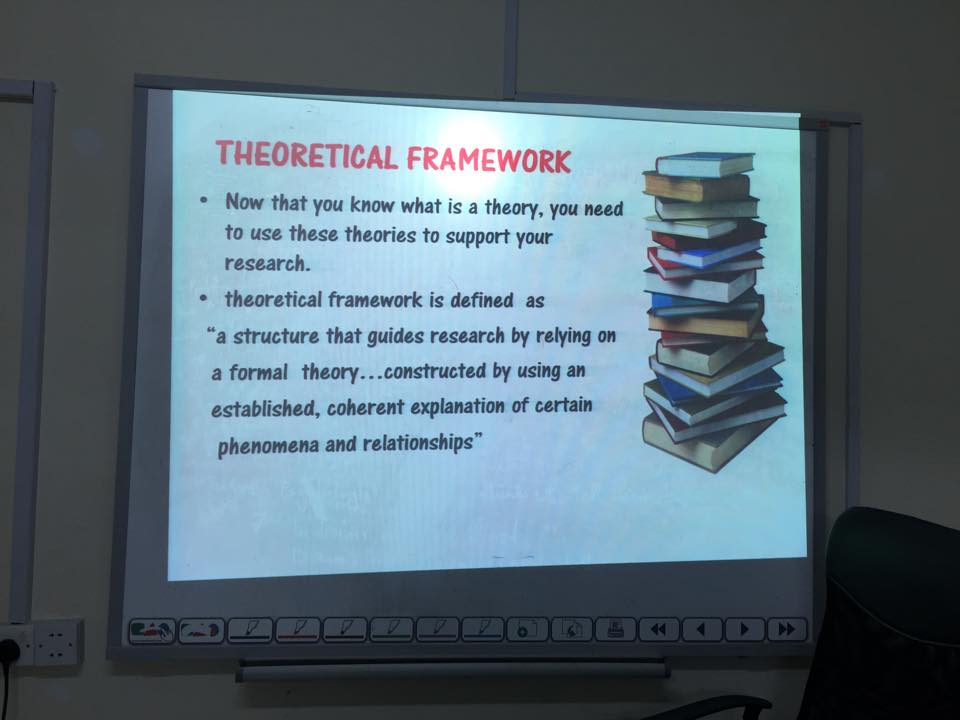 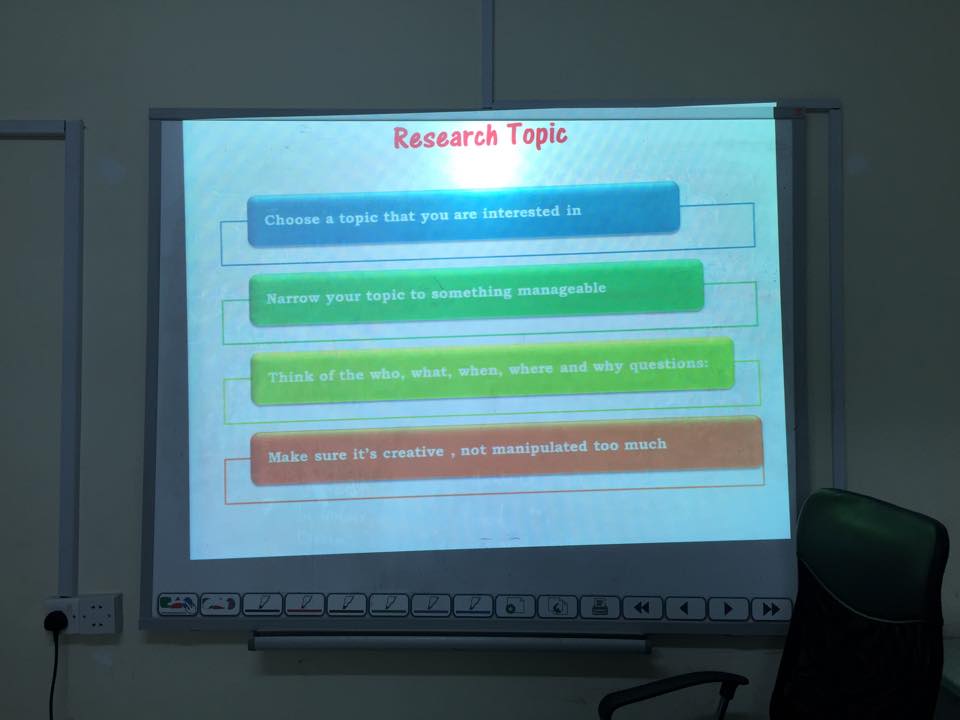 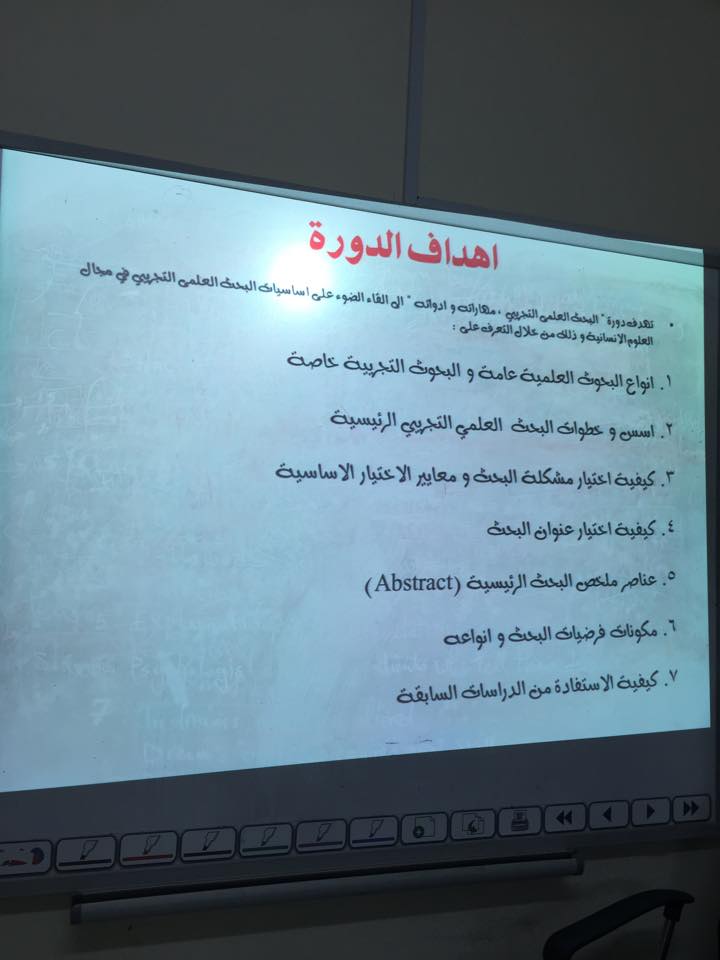 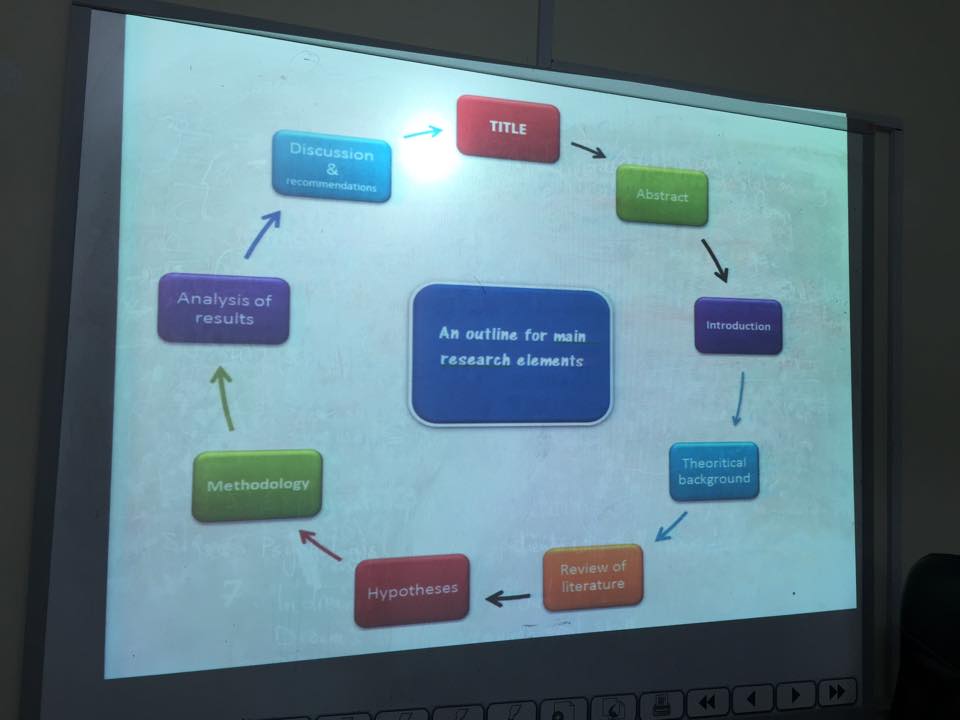 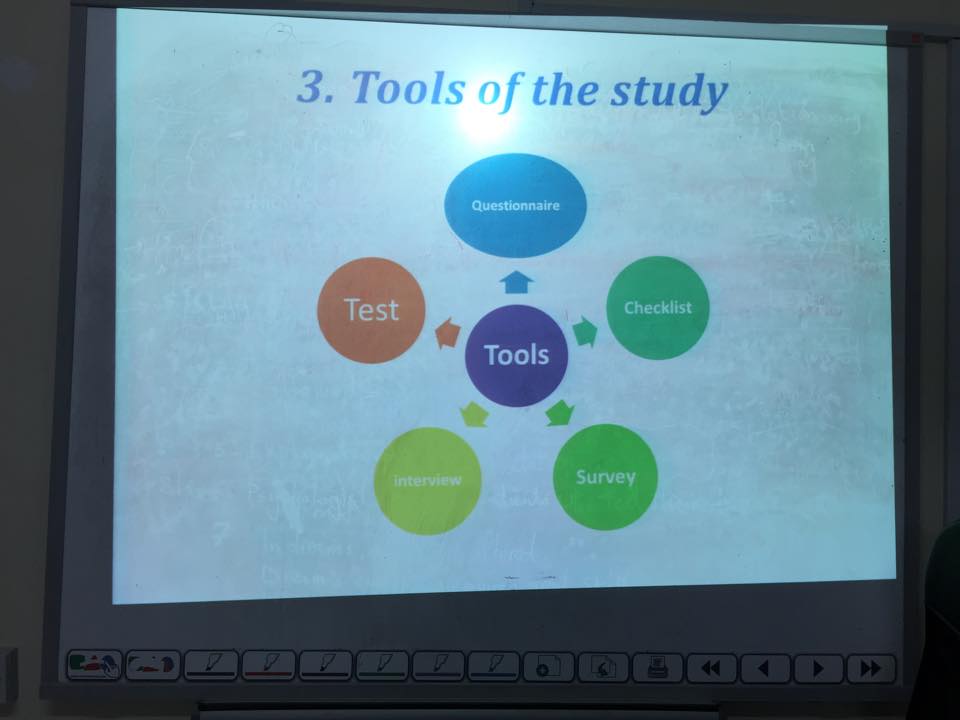 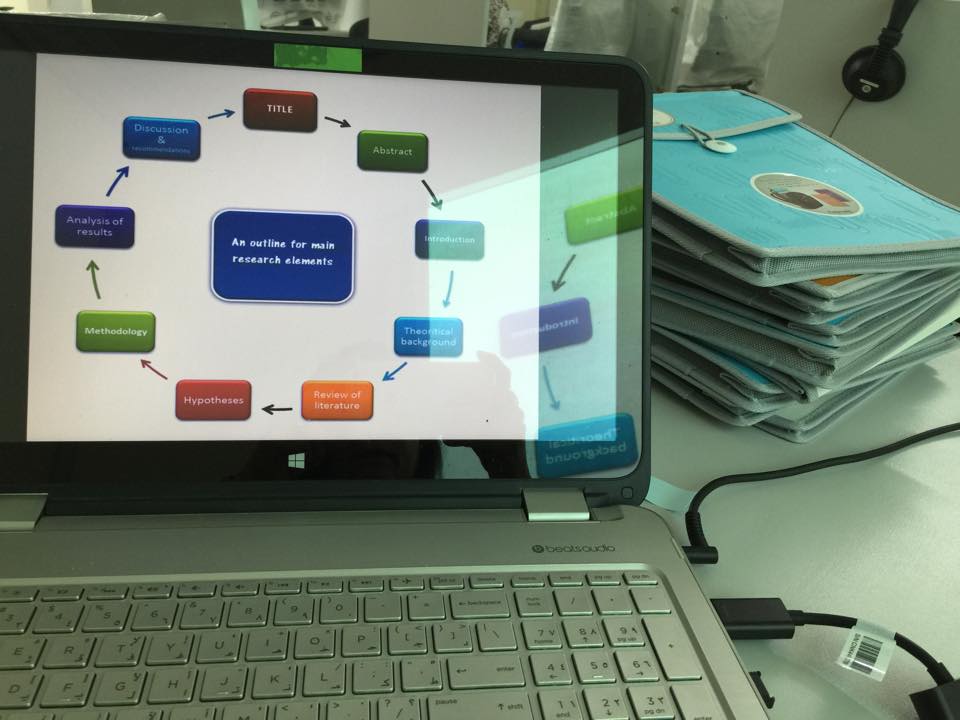 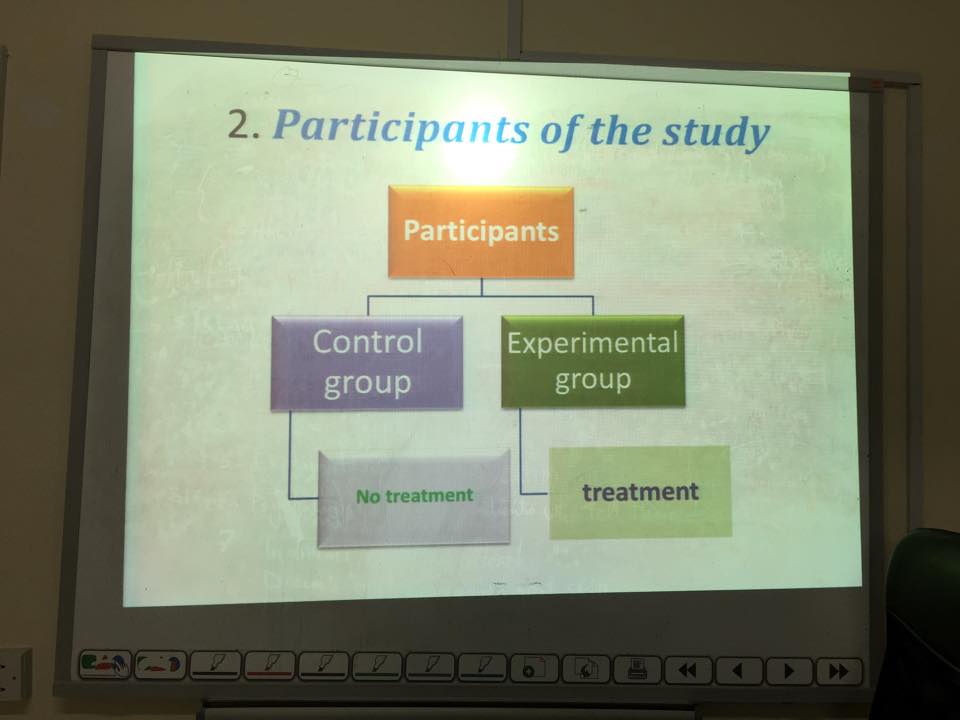 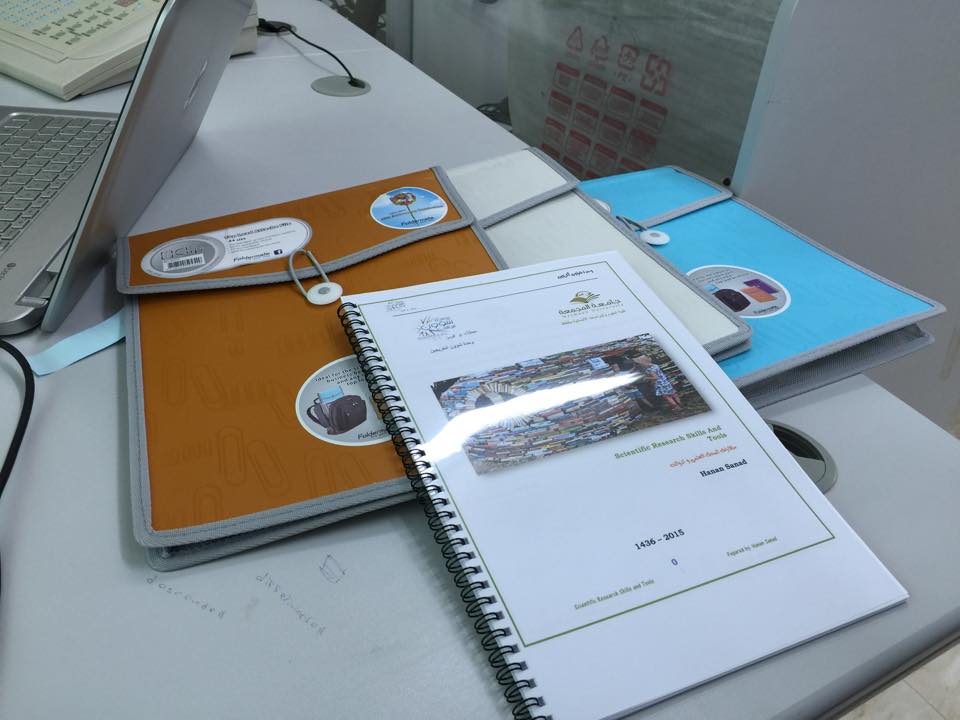 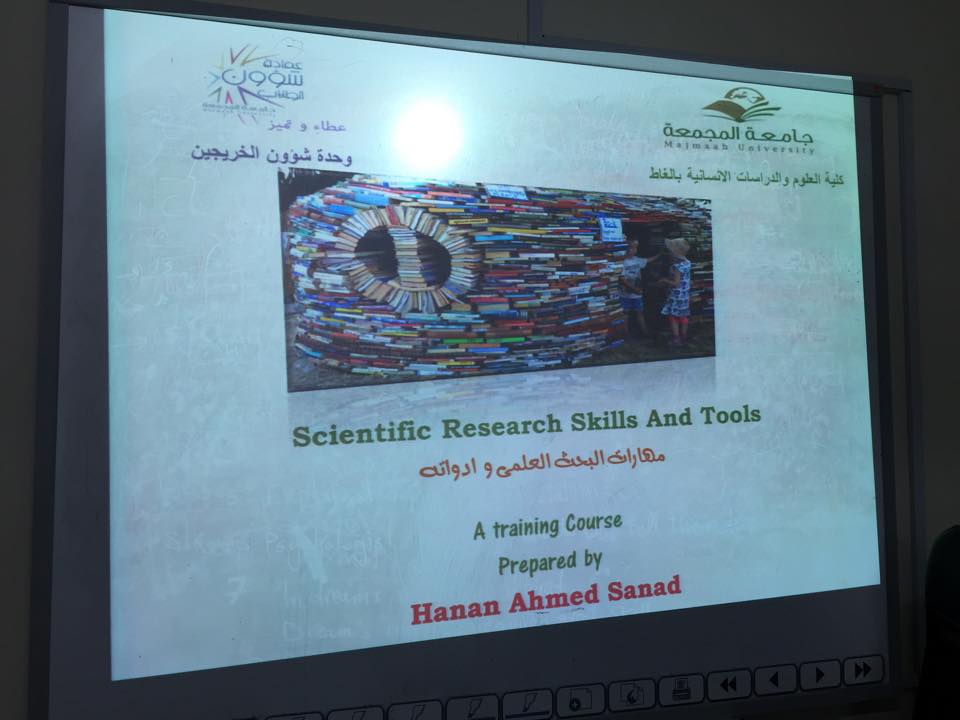 